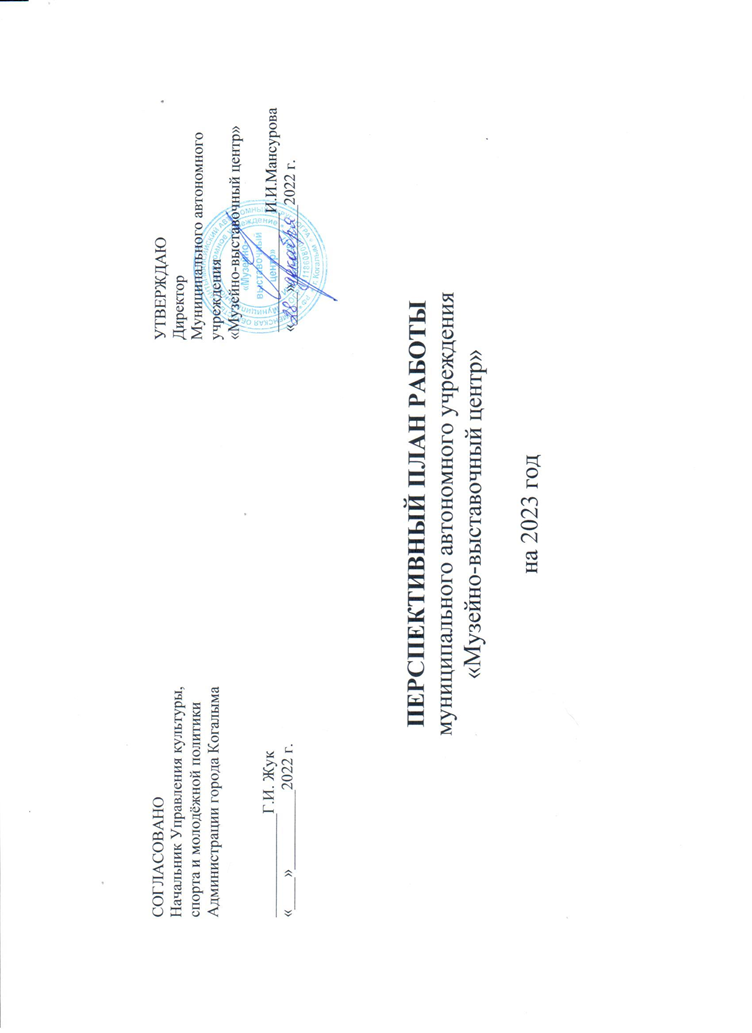 ПЕРСПЕКТИВНЫЙ ПЛАН РАБОТЫмуниципального автономного учреждения «Музейно-выставочный центр»на 2023 годЦель:выявление, собирание и хранение музейных предметов и музейных коллекций в сфере историко-культурного и природного наследия Ханты-Мансийского автономного округа - Югры;изучение, экспонирование и публикация музейных предметов и музейных коллекций;осуществление просветительской и культурной деятельности.Основные задачи и виды деятельности:•	осуществление учета всех экспонатов, составляющих его собрание, в соответствии с действующими нормативными правовыми актами Российской Федерации, ХМАО-Югры, города Когалыма, локальными актами Учреждения (инструкциями, положениями и т.д.);•	обеспечение условий хранения, сохранности экспонатов в специально оборудованных помещениях с учетом особенностей режима содержания материалов;•участие в приёмке реставрационных работ;•	комплектование коллекций и пополнение музейных фондов посредством научных командировок, экспедиций, даров, спецзаказов и приобретений от государственных, коммерческих организаций, частных лиц, в установленном законодательством Российской Федерации порядке;•	обеспечение доступа населения к музейным предметам, музейным коллекциям;•	изучение, научная систематизация и научное описание, хранящихся музейных предметов и коллекций;•	формирование электронной базы данных хранящихся музейных предметов и коллекций;•	организация экспозиций и выставок (персональные, тематические, проблемные) на материалах своих коллекций, а также собраний других музеев, учреждений и частных лиц, как в России, так и за рубежом; осуществление временного обмена выставками и отдельными экспонатами с отечественными и зарубежными музеями;•	организация и проведение конференций, семинаров, чтений, встреч на базе Учреждения по вопросам профиля Учреждения;•	популяризация музейных предметов и коллекций; результатов деятельности Учреждения;•	организация клубов и кружков в соответствии с профилем Учреждения;•	подготовка и публикация информационно - рекламных изданий по профилю Учреждения;•	публикация результатов научной деятельности, а также реализация их в материалах научной обработки фондов, использование их в выставочной практике;•	обеспечение проводимых выставок печатной продукцией, каталогами, буклетами, объяснительными текстами и путеводителями;•	подготовка и проведение экскурсий, организация туристических маршрутов;•	ведение культурно-образовательной деятельности, задачи и формы которой определяются распространением знаний об историко-культурном и природном наследии Ханты-Мансийского автономного округа - Югры с древнейших времен до наших дней;•	организация осмотра проводимых выставок отдельными посетителями и группами, обеспечение их квалифицированным консультационным и экскурсионным обслуживанием;•	организация и проведение лекций по темам, соответствующим основным направлениям своей деятельности, как в помещениях Учреждения, так и за его пределами;•	оказание платных услуг населению в соответствии с перечнем платных услуг, предоставляемых населению Учреждением, являющегося неотъемлемой частью настоящего Устава.Составитель: заведующий отделом Химейчук В.С._____________________________СОГЛАСОВАНОНачальник Управления культуры, спорта и молодёжной политики Администрации города Когалыма_____________Г.И. Жук«____»__________2022 г.УТВЕРЖДАЮДиректорМуниципального автономного учреждения «Музейно-выставочный центр»  _______________И.И.Мансурова  «____»__________2022 г.№п\пНаименование мероприятияНаименование мероприятияКол-во запланированных мероприятийКол-во запланированных мероприятийСроки проведенияМесто проведенияЦелевая аудиторияЦелевая аудиторияПредполагаемое количество посетителейПредполагаемое количество посетителейИсточник финансированияОтветственный Ответственный 12233456677899Организация и проведение культурно-массовых мероприятий в Музейно-выставочном центреОрганизация и проведение культурно-массовых мероприятий в Музейно-выставочном центреОрганизация и проведение культурно-массовых мероприятий в Музейно-выставочном центреОрганизация и проведение культурно-массовых мероприятий в Музейно-выставочном центреОрганизация и проведение культурно-массовых мероприятий в Музейно-выставочном центреОрганизация и проведение культурно-массовых мероприятий в Музейно-выставочном центреОрганизация и проведение культурно-массовых мероприятий в Музейно-выставочном центреОрганизация и проведение культурно-массовых мероприятий в Музейно-выставочном центреОрганизация и проведение культурно-массовых мероприятий в Музейно-выставочном центреОрганизация и проведение культурно-массовых мероприятий в Музейно-выставочном центреОрганизация и проведение культурно-массовых мероприятий в Музейно-выставочном центреОрганизация и проведение культурно-массовых мероприятий в Музейно-выставочном центреОрганизация и проведение культурно-массовых мероприятий в Музейно-выставочном центреОрганизация и проведение культурно-массовых мероприятий в Музейно-выставочном центре1.1«Семейный Новый год», познавательно-игровая программа«Семейный Новый год», познавательно-игровая программа663, 4, 5, 6, 7, 8 январяМАУ «МВЦ»РазновозрастнаяРазновозрастная2020ВнебюджетХимейчук В.С.Химейчук В.С.1.2«Мастерская Деда Мороза», творческая студия«Мастерская Деда Мороза», творческая студия773, 4, 5, 6, 7, 8 январяМАУ «МВЦ»РазновозрастнаяРазновозрастная1515ВнебюджетХимейчук В.С.Химейчук В.С.1.3«Память огненных дней – Сталинградская битва», мероприятие с использованием документальной хроники«Память огненных дней – Сталинградская битва», мероприятие с использованием документальной хроники11февральМАУ «МВЦ»РазновозрастнаяРазновозрастная1515ВнебюджетСултангирова Р.М.Косарева Н.А.Султангирова Р.М.Косарева Н.А.1.4«Есть такая профессия – Родину защищать», музейно-познавательное мероприятие по оцифрованным картинам из фондов музея, посвящённое празднованию Дня защитника Отечества«Есть такая профессия – Родину защищать», музейно-познавательное мероприятие по оцифрованным картинам из фондов музея, посвящённое празднованию Дня защитника Отечества11февральМАУ «МВЦ»РазновозрастнаяРазновозрастная1515ВнебюджетШаповалова И.А.Шаповалова И.А.1.5«Сергей Васильевич Рахманинов: жизнь и творчество», слайд-программа к 150-летию со дня рождения С.В. Рахманинова«Сергей Васильевич Рахманинов: жизнь и творчество», слайд-программа к 150-летию со дня рождения С.В. Рахманинова11апрельМАУ «МВЦ»РазновозрастнаяРазновозрастная1515ВнебюджетСултангирова Р.М.Султангирова Р.М.1.6Интерактивно-познавательнаяпрограмма, посвящённая Международному дню музеевИнтерактивно-познавательнаяпрограмма, посвящённая Международному дню музеев11майМАУ «МВЦ»РазновозрастнаяРазновозрастная2020ВнебюджетХимейчук В.С.Химейчук В.С.1.7«Музейный квест», интеллектуально-тактическая игра в рамках Международной акции«Ночь музеев»«Музейный квест», интеллектуально-тактическая игра в рамках Международной акции«Ночь музеев»11майМАУ «МВЦ»РазновозрастнаяРазновозрастная5050ВнебюджетХимейчук В.С.Химейчук В.С.1.8«Мы не были на той войне», музейно-познавательное мероприятие, посвящённое Дню Победы в Великой Отечественной войне«Мы не были на той войне», музейно-познавательное мероприятие, посвящённое Дню Победы в Великой Отечественной войне11майМАУ «МВЦ»Дети до 14 летДети до 14 лет1515ВнебюджетСултангирова Р.М.Косарева Н.А.Султангирова Р.М.Косарева Н.А.1.9«Мир музейных игрушек», познавательное мероприятие ко Дню защиты детей«Мир музейных игрушек», познавательное мероприятие ко Дню защиты детей11июньМАУ «МВЦ»Дети до 14 летДети до 14 лет1515ВнебюджетСултангирова Р.М.Султангирова Р.М.1.10«Мы замолкаем, глядя в небеса», музейное мероприятие, посвящённое Дню памяти и скорби«Мы замолкаем, глядя в небеса», музейное мероприятие, посвящённое Дню памяти и скорби11июньМАУ «МВЦ»РазновозрастнаяРазновозрастная1515ВнебюджетСултангирова Р.М.Бекчив М.А.Султангирова Р.М.Бекчив М.А.1.11«Удивительная Россия», интеллектуально-патриотическая игра ко Дню России«Удивительная Россия», интеллектуально-патриотическая игра ко Дню России11июньМАУ «МВЦ»РазновозрастнаяРазновозрастная1515ВнебюджетСултангирова Р.М.Султангирова Р.М.1.12«Пряники русские, сладкие, вкусные», познавательное мероприятие в рамках пришкольных лагерей«Пряники русские, сладкие, вкусные», познавательное мероприятие в рамках пришкольных лагерей55июньМАУ «МВЦ»Дети до 14 летДети до 14 лет5050ВнебюджетХимейчук В.С.Химейчук В.С.1.13«Земля. Югра. Версия XX –XXI», квест-игра по работам А. Ильиных ко Всемирному дню охраны окружающей среды«Земля. Югра. Версия XX –XXI», квест-игра по работам А. Ильиных ко Всемирному дню охраны окружающей среды11июньМАУ «МВЦ»РазновозрастнаяРазновозрастная1515ВнебюджетШаповалова И.А.Шаповалова И.А.1.14«Грани искусства», познавательное мероприятие в рамках пришкольных лагерей«Грани искусства», познавательное мероприятие в рамках пришкольных лагерей55июляМАУ «МВЦ»РазновозрастнаяРазновозрастная5050ВнебюджетХимейчук В.С.Химейчук В.С.1.15«Путешествие в Дымку», познавательное мероприятие в рамках пришкольных лагерей«Путешествие в Дымку», познавательное мероприятие в рамках пришкольных лагерей55августМАУ «МВЦ»Дети до 14 летДети до 14 лет5050ВнебюджетХимейчук В.С.Химейчук В.С.1.16«По следам хранителей Югры», познавательное мероприятие, посвящённое Международному дню коренных малочисленных народов Севера«По следам хранителей Югры», познавательное мероприятие, посвящённое Международному дню коренных малочисленных народов Севера11августМАУ «МВЦ»РазновозрастнаяРазновозрастная2020ВнебюджетСултангирова Р.М.Султангирова Р.М.1.17«России славный триколор», квест-игра ко Дню государственного флага России«России славный триколор», квест-игра ко Дню государственного флага России11августМАУ «МВЦ»РазновозрастнаяРазновозрастная1515ВнебюджетСултангирова Р.М.Султангирова Р.М.1.18«Маленькая история города с большим будущим», познавательное мероприятие ко Дню города и Дню работника нефтяной и газовой промышленности«Маленькая история города с большим будущим», познавательное мероприятие ко Дню города и Дню работника нефтяной и газовой промышленности11сентябрьМАУ «МВЦ»РазновозрастнаяРазновозрастная1515ВнебюджетКосарева Н.А.Косарева Н.А.1.19«По улицам нашего города», интерактивные пешие экскурсии по городу«По улицам нашего города», интерактивные пешие экскурсии по городу33сентябрьМАУ «МВЦ»Разновозрастная Разновозрастная 3030ВнебюджетХимейчук В.С.Химейчук В.С.1.20«На струге по волнам истории», экскурс-игра ко Дню казачества«На струге по волнам истории», экскурс-игра ко Дню казачества11сентябрьМАУ «МВЦ»Дети до 14 летДети до 14 лет1515ВнебюджетБекчив М.А.Бекчив М.А.1.21«Пусть годы пролетают как мгновенья», интерактивно-познавательная программа для людей элегантного возраста«Пусть годы пролетают как мгновенья», интерактивно-познавательная программа для людей элегантного возраста11октябрьМАУ «МВЦ»Пожилые Пожилые 1515ВнебюджетСултангирова Р.М.Султангирова Р.М.1.22«Ночь искусств»,программа мероприятий в рамкахВсероссийской акции«Ночь искусств»,программа мероприятий в рамкахВсероссийской акции11ноябрьМАУ «МВЦ»РазновозрастнаяРазновозрастная5050ВнебюджетХимейчук В.С.Химейчук В.С.1.23«Калейдоскоп дружбы», мероприятие ко Дню народного единства«Калейдоскоп дружбы», мероприятие ко Дню народного единства11ноябрьМАУ «МВЦ»РазновозрастнаяРазновозрастная1515Муниципальная программа «Культурное пространство города Когалыма»Химейчук В.С.Химейчук В.С.1.24«От сердца к сердцу», познавательное мероприятие для детей с ограниченными возможностями здоровья в рамках декады инвалидов«От сердца к сердцу», познавательное мероприятие для детей с ограниченными возможностями здоровья в рамках декады инвалидов11декабрьМАУ «МВЦ»РазновозрастнаяРазновозрастная1515ВнебюджетСултангирова Р.М.Султангирова Р.М.1.25Детские новогодние утренникиДетские новогодние утренники66декабрьМАУ «МВЦ»Дети до 14 летДети до 14 лет3030ВнебюджетХимейчук В.С.Химейчук В.С.1.26«Час с экспонатом», цикл музейно-познавательных мероприятий«Час с экспонатом», цикл музейно-познавательных мероприятий44В течение годаМАУ «МВЦ»Дети до 14 летДети до 14 лет3030ВнебюджетКосарева Н.А.Бекчив Н.А.Косарева Н.А.Бекчив Н.А.1.27«Профессия – экскурсовод», музейно-познавательное мероприятие«Профессия – экскурсовод», музейно-познавательное мероприятие44В течение годаМАУ «МВЦ»Дети до 14 летДети до 14 лет3030ВнебюджетКосарева Н.А.Бекчив Н.А.Косарева Н.А.Бекчив Н.А.1.28«Профессия – музейный хранитель», музейно-познавательное мероприятие«Профессия – музейный хранитель», музейно-познавательное мероприятие44В течение годаМАУ «МВЦ»Дети до 14 летДети до 14 лет3030ВнебюджетКосарева Н.А.Бекчив Н.А.Косарева Н.А.Бекчив Н.А.1.29«Животные – герои русских сказок», цикл интерактивных экскурсий для дошкольного и младшего школьного возраста«Животные – герои русских сказок», цикл интерактивных экскурсий для дошкольного и младшего школьного возраста44В течение годаМАУ «МВЦ»Дети до 14 летДети до 14 лет3030ВнебюджетСултангирова Р.М.Косарева Н.А.Бекчив Н.А.Султангирова Р.М.Косарева Н.А.Бекчив Н.А.1.30«От Когалымской до Жемчужины Западной Сибири», квест-игра«От Когалымской до Жемчужины Западной Сибири», квест-игра44В течение годаМАУ «МВЦ»РазновозрастнаяРазновозрастная3030ВнебюджетСултангирова Р.М.Косарева Н.А.Бекчив Н.А.Химейчук В.С.Султангирова Р.М.Косарева Н.А.Бекчив Н.А.Химейчук В.С.1.31«Знатоки-этнографы», этнографический квиз«Знатоки-этнографы», этнографический квиз44В течение годаМАУ «МВЦ»РазновозрастнаяРазновозрастная3030ВнебюджетСултангирова Р.М.Косарева Н.А.Бекчив Н.А.Химейчук В.С.Султангирова Р.М.Косарева Н.А.Бекчив Н.А.Химейчук В.С.1.32«Учение с увлечением», цикл музейно-познавательных мероприятий «Учение с увлечением», цикл музейно-познавательных мероприятий 44В течение годаМАУ «МВЦ»Дети до 14 летДети до 14 лет3030ВнебюджетСултангирова Р.М.Косарева Н.А.Бекчив Н.А.Химейчук В.С.Султангирова Р.М.Косарева Н.А.Бекчив Н.А.Химейчук В.С.1.33Реализация проекта«Творческое 3Dетство»Реализация проекта«Творческое 3Dетство»88в течение годаМАУ «МВЦ»МАОУ «Средняя школа №8»,БУ «Когалымский комплексный центр социального обслуживания населения»Детидо 14 летДетидо 14 лет7070ВнебюджетСултангирова Р.М.Султангирова Р.М.1.34Реализация музейно-познавательной программы «Музей для тебя», направленной на социокультурную реабилитацию инвалидовРеализация музейно-познавательной программы «Музей для тебя», направленной на социокультурную реабилитацию инвалидов55в течение годаМАУ «МВЦ»Люди с инвалидностьюЛюди с инвалидностью5050ВнебюджетСултангирова Р.М.Султангирова Р.М.1.35Реализация музейно-познавательной программы«Музейный калейдоскоп»Реализация музейно-познавательной программы«Музейный калейдоскоп»55в течение годаМАУ «МВЦ»Детидо 14 летДетидо 14 лет5050ВнебюджетШаповалова И.А.Шаповалова И.А.1.36Реализация программы«Парус Надежды», для несовершеннолетних детей, находящихся в социальноопасном положенииРеализация программы«Парус Надежды», для несовершеннолетних детей, находящихся в социальноопасном положении1212в течение годаМАУ «МВЦ»Детидо 14 летДетидо 14 лет4545ВнебюджетСултангирова Р.М.Султангирова Р.М.1.37«Встреча с искусством», цикл мероприятий для людей элегантного возраста«Встреча с искусством», цикл мероприятий для людей элегантного возраста66в течение годаМАУ «МВЦ»Детидо 14 летДетидо 14 лет2020ВнебюджетШаповалова И.А.Шаповалова И.А.1.38Реализация программы«День рождения в музее»Реализация программы«День рождения в музее»1010в течение годаМАУ «МВЦ»Детидо 14 летДетидо 14 лет8080ВнебюджетСултангирова Р.М.Султангирова Р.М.1.39Реализация программы«Свадьба в музее»Реализация программы«Свадьба в музее»55в течение годаМАУ «МВЦ»От 18 лет и старшеОт 18 лет и старше4040ВнебюджетШаповалова И.А.Шаповалова И.А.1.40Реализация музейно-познавательной программы по этнографии народа ханты «Искорка»Реализация музейно-познавательной программы по этнографии народа ханты «Искорка»66в течение годаМАУ «МВЦ»Детидо 14 летДетидо 14 лет1515ВнебюджетХимейчук В.С.Химейчук В.С.1.41Экскурсионное обслуживаниеЭкскурсионное обслуживание300300в течение годаМАУ «МВЦ»РазновозрастнаяРазновозрастная45004500Муниципальное заданиеГриневич Н.В.Химейчук В.С.Шаповалова И.А.Султангирова Р.М.Бекчив М.А.Косарева Н.А.Кирбина И.А.Фёдорова И.В.Бакирова Е.А.Кирбина И.А.Гриневич Н.В.Химейчук В.С.Шаповалова И.А.Султангирова Р.М.Бекчив М.А.Косарева Н.А.Кирбина И.А.Фёдорова И.В.Бакирова Е.А.Кирбина И.А.1.42Индивидуальное обслуживание посетителейИндивидуальное обслуживание посетителей--в течение годаМАУ «МВЦ»РазновозрастнаяРазновозрастная10 90010 900Муниципальное заданиеГриневич Н.В. Кирбина И.А.Химейчук В.С.Шаповалова И.А.Султангирова Р.М.Бекчив М.А.Косарева Н.А.Присяжнюк З.А.Муртазина З.М.Фёдорова И.В.Бакирова Е.А.Ларина А.С.Везель Э.Х.Гриневич Н.В. Кирбина И.А.Химейчук В.С.Шаповалова И.А.Султангирова Р.М.Бекчив М.А.Косарева Н.А.Присяжнюк З.А.Муртазина З.М.Фёдорова И.В.Бакирова Е.А.Ларина А.С.Везель Э.Х.Онлайн мероприятияОнлайн мероприятияОнлайн мероприятияОнлайн мероприятияОнлайн мероприятияОнлайн мероприятияОнлайн мероприятияОнлайн мероприятияОнлайн мероприятияОнлайн мероприятияОнлайн мероприятияОнлайн мероприятияОнлайн мероприятияОнлайн мероприятия1.43«Драматург на все времена», информационное сообщение«Драматург на все времена», информационное сообщение11апрельМАУ «МВЦ»РазновозрастнаяРазновозрастная2020ВнебюджетХимейчук В.С.Химейчук В.С.1.44«Мы – за культуру МИРА, против терроризма», информационная статья ко Дню солидарности в борьбе с терроризмом«Мы – за культуру МИРА, против терроризма», информационная статья ко Дню солидарности в борьбе с терроризмом113 сентябряМАУ «МВЦ»РазновозрастнаяРазновозрастная2020ВнебюджетХимейчук В.С.Химейчук В.С.1.45«На страже Родины», информационная статья в рамках празднования 100-летнего юбилея образования подразделений участковых уполномоченных полиции«На страже Родины», информационная статья в рамках празднования 100-летнего юбилея образования подразделений участковых уполномоченных полиции1117 ноябряМАУ «МВЦ»РазновозрастнаяРазновозрастная2020ВнебюджетХимейчук В.С.Рулла А.Н.Химейчук В.С.Рулла А.Н.Организация и проведение культурно-массовых мероприятий в Культурно-выставочном центре Русского музеяОрганизация и проведение культурно-массовых мероприятий в Культурно-выставочном центре Русского музеяОрганизация и проведение культурно-массовых мероприятий в Культурно-выставочном центре Русского музеяОрганизация и проведение культурно-массовых мероприятий в Культурно-выставочном центре Русского музеяОрганизация и проведение культурно-массовых мероприятий в Культурно-выставочном центре Русского музеяОрганизация и проведение культурно-массовых мероприятий в Культурно-выставочном центре Русского музеяОрганизация и проведение культурно-массовых мероприятий в Культурно-выставочном центре Русского музеяОрганизация и проведение культурно-массовых мероприятий в Культурно-выставочном центре Русского музеяОрганизация и проведение культурно-массовых мероприятий в Культурно-выставочном центре Русского музеяОрганизация и проведение культурно-массовых мероприятий в Культурно-выставочном центре Русского музеяОрганизация и проведение культурно-массовых мероприятий в Культурно-выставочном центре Русского музеяОрганизация и проведение культурно-массовых мероприятий в Культурно-выставочном центре Русского музеяОрганизация и проведение культурно-массовых мероприятий в Культурно-выставочном центре Русского музеяОрганизация и проведение культурно-массовых мероприятий в Культурно-выставочном центре Русского музея2.1«Рождественское путешествие – история зимнего праздника», мероприятия посвященные празднованию Нового года и Рождества443-8 января3-8 январяКВЦ Русского музеяРазновозрастнаяРазновозрастная3030ВнебюджетФёдорова И.В.Фёдорова И.В.2.2«Мастерская Снегурочки», цикл мероприятий, посвященных празднованию Нового года и Рождества333, 4, 5 января3, 4, 5 январяРесурсный центр творческого развития детей и подростковРазновозрастнаяРазновозрастная2525ВнебюджетГайнанова О.И.Гайнанова О.И.2.3«Святочные дни. Детям о празднике Рождества Христова», из цикла мероприятий «Рассматривая картины русских художников»223, 4 января3, 4 январяИОЦ «Русский музей:Виртуальный филиал»Дети до 14 летДети до 14 лет2020ВнебюджетФёдорова И.В.Фёдорова И.В.2.4«Святочные дни. Иконография Рождества Христова», мероприятие по материалам лекции старшего научного  сотрудника РМ Западаловой П.В.115 января5 январяИОЦ «Русский музей:Виртуальный филиал»Дети старше 14 летДети старше 14 лет1515ВнебюджетФёдорова И.В.Фёдорова И.В.2.5«Новый год в картинах русских художников», мероприятие посвященное празднованию Нового года и Рождества118 января8 январяИОЦ «Русский музей:Виртуальный филиал»Дети старше 14 летДети старше 14 лет1515ВнебюджетБакирова Е.А.Бакирова Е.А.2.6«Зимние гуляния в святочные дни. От Рождества до Крещения», из цикла мероприятий «Рассматривая картины русских художников»1122 января22 январяИОЦ «Русский музей:Виртуальный филиал»Дети старше 14 летДети старше 14 лет1515ВнебюджетФёдорова И.В.Фёдорова И.В.2.7«Чтобы помнили… Блокадный Ленинград», из цикла мероприятий «Рассматривая картины русских художников»1127 января27 январяИОЦ «Русский музей:Виртуальный филиал»РазновозрастнаяРазновозрастная1515ВнебюджетФёдорова И.В.Фёдорова И.В.2.8«Магия Рождества», цикл мероприятий, посвященных празднованию Нового года и Рождества11январьянварьРесурсный центр творческого развития детей и подростковДети до 14 летДети до 14 лет1515ВнебюджетГайнанова О.И.Гайнанова О.И.2.9«Честь, доблесть и отвага. Сквозь историю, до наших времен», из цикла мероприятий «Рассматривая картины русских художников», ко дню Защитников Отечества1119 февраля19 февраляИОЦ «Русский музей:Виртуальный филиал»РазновозрастнаяРазновозрастная1515ВнебюджетФёдорова И.В.Фёдорова И.В.2.10«Защищаем Отечество», мероприятие ко дню Защитников Отечества11февральфевральРесурсный центр творческого развития детей и подростковДети до 14 летДети до 14 лет1515ВнебюджетГайнанова О.И.Гайнанова О.И.2.11«Образ нежный, образ прекрасный… Женский силуэт на фоне истории», из цикла мероприятий «Рассматривая картины русских художников», к Международному женскому Дню115 марта5 мартаИОЦ «Русский музей:Виртуальный филиал»РазновозрастнаяРазновозрастная1515ВнебюджетФёдорова И.В.Фёдорова И.В.2.12«Весна, весна! Как воздух чист!», мероприятие к Международному женскому Дню11мартмартРесурсный центр творческого развития детей и подростковДети до 14 летДети до 14 лет1515ВнебюджетГайнанова О.И.Гайнанова О.И.2.13«Земля в иллюминаторе. Взгляд из космоса», мероприятие ко Дню космонавтики119 апреля9 апреляИОЦ «Русский музей:Виртуальный филиал»РазновозрастнаяРазновозрастная1515ВнебюджетФёдорова И.В.Фёдорова И.В.2.14«Космическое путешествие», мероприятие ко Дню космонавтики11апрельапрельРесурсный центр творческого развития детей и подростковДети до 14 летДети до 14 лет1515ВнебюджетГайнанова О.И.Гайнанова О.И.2.15«Рахманинов и искусство», мероприятие, посвящённое празднованию 150-летиясо дня рождения С.В. Рахманинова11апрельапрельИОЦ «Русский музей:Виртуальный филиал»РазновозрастнаяРазновозрастная1515ВнебюджетФёдорова И.В.Фёдорова И.В.2.16«Встречайте, встречайте Пасху Господню», мероприятие кпразднованию Светлого Христова Воскресенья1116 апреля16 апреляИОЦ «Русский музей: Виртуальный филиал»РазновозрастнаяРазновозрастная1515ВнебюджетФёдорова И.В.Фёдорова И.В.2.17«Мир! Труд! Май!», мероприятие, посвящённое Дню Весны и Труда11маймайРесурсный центр творческого развития детей и подростковДети до 14 летДети до 14 лет1515ВнебюджетГайнанова О.И.Гайнанова О.И.2.18«Сражаюсь. Верую. Люблю. И всё о ТОЙ весне», мероприятие ко Дню Победы в Великой Отечественной войнеМероприятие ко Дню  Победы.117 мая7 маяИОЦ «Русский музей: Виртуальный филиал»РазновозрастнаяРазновозрастная1515ВнебюджетФёдорова И.В.Фёдорова И.В.2.19«А память священна…», мероприятие ко Дню Победы в Великой Отечественной войне11маймайРесурсный центр творческого развития детей и подростковДети до 14 летДети до 14 лет1515ВнебюджетГайнанова О.И.Гайнанова О.И.2.20«В каждой избушке свои игрушки»,мероприятие ко Дню  защиты детей111 июня1 июняИОЦ «Русский музей: Виртуальный филиал»РазновозрастнаяРазновозрастная1515ВнебюджетФёдорова И.В.Фёдорова И.В.2.21«Счастье, солнце, дружба – вот что детям нужно!», мероприятие ко Дню  защиты детей11июньиюньРесурсный центр творческого развития детей и подростковДети до 14 летДети до 14 лет1515ВнебюджетГайнанова О.И.Гайнанова О.И.2.22«Россия – великая наша держава», мероприятие ко Дню  России1111 июня11 июняИОЦ «Русский музей: Виртуальный филиал»РазновозрастнаяРазновозрастная1515ВнебюджетФёдорова И.В.Фёдорова И.В.2.23«Я горжусь тобой, страна!»,мероприятие ко Дню  России11июняиюняРесурсный центр творческого развития детей и подростковДети до 14 летДети до 14 лет1515ВнебюджетГайнанова О.И.Гайнанова О.И.2.24«А завтра была война», мероприятие ко Дню памяти и скорби1118 июня18 июняИОЦ «Русский музей: Виртуальный филиал»РазновозрастнаяРазновозрастная1515ВнебюджетФёдорова И.В.Фёдорова И.В.2.25«Семейный портрет»,мероприятие ко Дню  семьи, любви и верности118 июля8 июляИОЦ «Русский музей: Виртуальный филиал»РазновозрастнаяРазновозрастная1515ВнебюджетФёдорова И.В.Фёдорова И.В.2.26«Один Флаг – одна Россия», мероприятие коДню Государственного флага Российской Федерации11августавгустРесурсный центр творческого развития детей и подростковДети до 14 летДети до 14 лет1515ВнебюджетГайнанова О.И.Гайнанова О.И.2.27«Детство. Школа. Учитель», из цикла мероприятий «Рассматривая картины русских художников», мероприятие ко Дню знаний113 сентября3 сентябряИОЦ «Русский музей: Виртуальный филиал»РазновозрастнаяРазновозрастная1515ВнебюджетФёдорова И.В.Фёдорова И.В.2.28Мастер-класс с Заслуженным деятелем культуры ХМАО-Югры Гайнановым А.Д. в рамках Года педагога и наставника11СентябрьСентябрьКВЦ Русского музеяРазновозрастнаяРазновозрастная1515ВнебюджетГайнанов А.Д.Гайнанов А.Д.2.29«Городской калейдоскоп. Город в красках», мероприятие к Дню города11сентябрьсентябрьРесурсный центр творческого развития детей и подростковДети до 14 летДети до 14 лет1515ВнебюджетГайнанова О.И.Гайнанова О.И.2.30«Жизнь – Божий дар. За все тебя,  Господь,  благодарю», мероприятие ко Дню пожилого человека111 октября1 октябряИОЦ «Русский музей: Виртуальный филиал»РазновозрастнаяРазновозрастная1515ВнебюджетФёдорова И.В.Фёдорова И.В.2.31«Смутное время. История праздника -  Дня народного единства», мероприятие ко Дню  народного единства и Казанской иконы Божьей Матери115 ноября5 ноябряИОЦ «Русский музей: Виртуальный филиал»РазновозрастнаяРазновозрастная1515ВнебюджетФёдорова И.В.Фёдорова И.В.2.32«В единстве наша сила» и«Россия – матушка», мероприятия ко Дню  народного единства11ноябрьноябрьРесурсный центр творческого развития детей и подростковДети до 14 летДети до 14 лет1515ВнебюджетГайнанова О.И.Гайнанова О.И.2.33«Край в котором я живу. От времён Ермака до наших дней», мероприятие ко Дню образования ХМАО-Югры1110 декабря10 декабряИОЦ «Русский музей: Виртуальный филиал»РазновозрастнаяРазновозрастная1515ВнебюджетФёдорова И.В.Фёдорова И.В.2.34«Рождественское путешествие – история зимнего праздника», цикл мероприятий, посвященных празднованию Нового года и Рождества3320 декабря-9 января20 декабря-9 январяКВЦ Русского музеРазновозрастнаяРазновозрастная1515ВнебюджетБакирова Е.А.Бакирова Е.А.2.35«Мастерская Снегурочки»и«Магия Рождества», цикл мероприятий, посвященных празднованию Нового года и Рождества1120 декабря-9 января20 декабря-9 январяРесурсный центр творческого развития детей и подростковДети до 14 летДети до 14 лет1515ВнебюджетГайнанова О.И.Гайнанова О.И.2.36Мастер-классы в художественной студии1010в течение годав течение годаКВЦ Русского музеяРазновозрастнаяРазновозрастная5050ВнебюджетГайнанов А.Д.Гайнанов А.Д.2.37Работа детской студии «Светёлка»1010в течение годав течение годаКВЦ Русского музеяДети до 14 летДети до 14 лет5050ВнебюджетИльина Т.С.Ильина Т.С.2.38Работа студии художественно-эстетического развития88в течение годав течение годана базе МБОУ «Русскинская СОШ»РазновозрастнаяРазновозрастная5050ВнебюджетБакирова Е.А.Гайнанов А.Д.Бакирова Е.А.Гайнанов А.Д.2.39Занятия в ресурсном центре творческого развития детей1010в течение годав течение годаКВЦ Русского музеяДети до 14 летДети до 14 лет5050ВнебюджетГайнанова О.И.Гайнанова О.И.3. Выставочная деятельность3. Выставочная деятельность3. Выставочная деятельность3. Выставочная деятельность3. Выставочная деятельность3. Выставочная деятельность3. Выставочная деятельность3. Выставочная деятельность3. Выставочная деятельность3. Выставочная деятельность3. Выставочная деятельность3. Выставочная деятельность3. Выставочная деятельность3. Выставочная деятельностьВнутримузейные выставкиВнутримузейные выставкиВнутримузейные выставкиВнутримузейные выставкиВнутримузейные выставкиВнутримузейные выставкиВнутримузейные выставкиВнутримузейные выставкиВнутримузейные выставкиВнутримузейные выставкиВнутримузейные выставкиВнутримузейные выставкиВнутримузейные выставкиВнутримузейные выставки3.1«Метаморфозы», персональная выставка Евдокимовой Анны Александровны(г. Когалым)«Метаморфозы», персональная выставка Евдокимовой Анны Александровны(г. Когалым)11январь  февраляМАУ «МВЦ»РазновозрастнаяРазновозрастная150150ВнебюджетГриневич Н.В. Шаповалова И.А.Гриневич Н.В. Шаповалова И.А.3.2«Сибирская линия», выставка графических работ (г. Лангепас)«Сибирская линия», выставка графических работ (г. Лангепас)11февраль – мартаМАУ «МВЦ»РазновозрастнаяРазновозрастная200200ВнебюджетШаповалова И.А.Кирбина И.А.Шаповалова И.А.Кирбина И.А.3.3Выставка, приуроченная к празднованию Дня защитника ОтечестваВыставка, приуроченная к празднованию Дня защитника Отечества11февральМАУ «МВЦ»РазновозрастнаяРазновозрастная100100ВнебюджетКирбина И.А.Шаповалова И.А.Кирбина И.А.Шаповалова И.А.3.4Персональная выставка Ирины Масликовой (г. Когалым)Персональная выставка Ирины Масликовой (г. Когалым)11март - апрельМАУ «МВЦ»РазновозрастнаяРазновозрастная250250ВнебюджетКирбина И.А.Шаповалова И.А.Кирбина И.А.Шаповалова И.А.3.5Выставка приуроченная к празднованию Дня геологаВыставка приуроченная к празднованию Дня геолога11март - апрельМАУ «МВЦ»РазновозрастнаяРазновозрастная250250Муниципальная программа «Культурное пространство города Когалыма»Чернова А.А.Шаповалова И.А.Чернова А.А.Шаповалова И.А.3.6«Минералы Урала», выставка геологической коллекции из собрания БУ «Музей геологии, нефти и газа»(г. Ханты-Мансийск)«Минералы Урала», выставка геологической коллекции из собрания БУ «Музей геологии, нефти и газа»(г. Ханты-Мансийск)11апрельМАУ «МВЦ»РазновозрастнаяРазновозрастная200200ВнебюджетЧернова А.А.Шаповалова И.А.Чернова А.А.Шаповалова И.А.3.7«Гжель – народный промысел России», выставка«Гжель – народный промысел России», выставка11апрельМАУ «МВЦ»РазновозрастнаяРазновозрастная100100ВнебюджетКирбина И.А.Шаповалова И.А.Кирбина И.А.Шаповалова И.А.3.8Выставка, посвященная 78-ой годовщине Победы в Великой Отечественной войнеВыставка, посвященная 78-ой годовщине Победы в Великой Отечественной войне11майМАУ «МВЦ»РазновозрастнаяРазновозрастная300300Муниципальная программа «Культурное пространство города Когалыма»Чернова А.А.Кирбина И.А.Чернова А.А.Кирбина И.А.3.9«Советская игрушка», выставка, приуроченная к празднованию Дня семьи и Дня Защиты детей«Советская игрушка», выставка, приуроченная к празднованию Дня семьи и Дня Защиты детей11май - июньМАУ «МВЦ»РазновозрастнаяРазновозрастная200200ВнебюджетКирбина И.А.Шаповалова И.А.Кирбина И.А.Шаповалова И.А.3.10«Пряничные доски», выставка из частного собрания«Пряничные доски», выставка из частного собрания11июньМАУ «МВЦ»РазновозрастнаяРазновозрастная150150ВнебюджетКирбина И.А.Шаповалова И.А.Кирбина И.А.Шаповалова И.А.3.11«Путь к прекрасному», выставка отчётных работ Детской школы искусств«Путь к прекрасному», выставка отчётных работ Детской школы искусств11июльМАУ «МВЦ»Разно возрастнаяРазно возрастная300300ВнебюджетКирбина И.А.Шаповалова И.А.Кирбина И.А.Шаповалова И.А.3.12«Русский Север: дорога открытий», выставочный проект Государственного Русского музея«Русский Север: дорога открытий», выставочный проект Государственного Русского музея11июльМАУ «МВЦ»РазновозрастнаяРазновозрастная250250ВнебюджетЧернов В.А.Кирбина И.А.Чернов В.А.Кирбина И.А.3.13Выставка ко Дню коренных народов СевераВыставка ко Дню коренных народов Севера11августМАУ «МВЦ»РазновозрастнаяРазновозрастная250250ВнебюджетКирбина И.А.Шаповалова И.А.Кирбина И.А.Шаповалова И.А.3.14«Дымковская игрушка», выставка из коллекции ДПИ (из фондового собрания МАУ «МВЦ»)«Дымковская игрушка», выставка из коллекции ДПИ (из фондового собрания МАУ «МВЦ»)11августМАУ «МВЦ»РазновозрастнаяРазновозрастная250250ВнебюджетКирбина И.А.Шаповалова И.А.Кирбина И.А.Шаповалова И.А.3.15Выставка, из фондов МАУ «МВЦ», приуроченная ко Дню городаВыставка, из фондов МАУ «МВЦ», приуроченная ко Дню города11сентябрьМАУ «МВЦ»РазновозрастнаяРазновозрастная350350Муниципальная программа «Культурное пространство города Когалыма»Чернова А.А.Кирбина И.А.Шаповалова И.А.Чернова А.А.Кирбина И.А.Шаповалова И.А.3.16Выставка к юбилею КогалымНИПИнефтьВыставка к юбилею КогалымНИПИнефть11сентябрьМАУ «МВЦ»РазновозрастнаяРазновозрастная250250ВнебюджетЧерновВ.А.Кирбина И.А.ЧерновВ.А.Кирбина И.А.3.17Персональная выставка Г. М. Визель (г. Ханты-Мансийск)Персональная выставка Г. М. Визель (г. Ханты-Мансийск)11октябрьМАУ «МВЦ»РазновозрастнаяРазновозрастная300300ВнебюджетКирбина И.А.Шаповалова И.А.Кирбина И.А.Шаповалова И.А.3.18Выставка, приуроченная к проведению Всероссийской акции Ночь искусствВыставка, приуроченная к проведению Всероссийской акции Ночь искусств11ноябрьМАУ «МВЦ»РазновозрастнаяРазновозрастная300300ВнебюджетКирбина И.А.Шаповалова И.А.Кирбина И.А.Шаповалова И.А.3.19Персональная выставка художника М.М. Гардубей (г. Тюмень)Персональная выставка художника М.М. Гардубей (г. Тюмень)11ноябрьМАУ «МВЦ»РазновозрастнаяРазновозрастная200200ВнебюджетКирбина И.А.Шаповалова И.А.Кирбина И.А.Шаповалова И.А.3.20«Жить вместе, оставаясь разными», выставка из собрания МАУ «МВЦ»«Жить вместе, оставаясь разными», выставка из собрания МАУ «МВЦ»11ноябрьКВЦРазновозрастнаяРазновозрастная100100ВнебюджетКирбина И.А.Кирбина И.А.3.21«Красота из века в век», выставка женских костюмов от истоков до современности«Красота из века в век», выставка женских костюмов от истоков до современности11август – декабрьКВЦРазновозрастнаяРазновозрастная100100ВнебюджетБакирова Е.А.Ильина Т.С.Бакирова Е.А.Ильина Т.С.3.22Выставка картин  из собрания Государственного Русского музеяВыставка картин  из собрания Государственного Русского музея11август – декабрьКВЦРазновозрастнаяРазновозрастная10001000ВнебюджетБакирова Е.А.Бакирова Е.А.Выездные выставкиВыездные выставкиВыездные выставкиВыездные выставкиВыездные выставкиВыездные выставкиВыездные выставкиВыездные выставкиВыездные выставкиВыездные выставкиВыездные выставкиВыездные выставкиВыездные выставкиВыездные выставки3.23Персональная выставка Юлии Прошутинской «Дворцы и корабли 2.0»(г. Москва)11февраль -мартфевраль -мартг. Ханты-Мансийскг. Ханты-МансийскРазновозрастная300300ВнебюджетКирбина И.А.Кирбина И.А.3.24Персональная выставка Травникова Г.А.(г. Курган)11апрель - майапрель - майд. Русскинскаяд. РусскинскаяРазновозрастная300300ВнебюджетКирбина И.А.Кирбина И.А.Участие в международных, всероссийских, окружных и городских конкурсах и фестиваляхУчастие в международных, всероссийских, окружных и городских конкурсах и фестиваляхУчастие в международных, всероссийских, окружных и городских конкурсах и фестиваляхУчастие в международных, всероссийских, окружных и городских конкурсах и фестиваляхУчастие в международных, всероссийских, окружных и городских конкурсах и фестиваляхУчастие в международных, всероссийских, окружных и городских конкурсах и фестиваляхУчастие в международных, всероссийских, окружных и городских конкурсах и фестиваляхУчастие в международных, всероссийских, окружных и городских конкурсах и фестиваляхУчастие в международных, всероссийских, окружных и городских конкурсах и фестиваляхУчастие в международных, всероссийских, окружных и городских конкурсах и фестиваляхУчастие в международных, всероссийских, окружных и городских конкурсах и фестиваляхУчастие в международных, всероссийских, окружных и городских конкурсах и фестиваляхУчастие в международных, всероссийских, окружных и городских конкурсах и фестивалях4.1Международная выставка туризма и индустрии гостеприимства  (MITT)Международная выставка туризма и индустрии гостеприимства  (MITT)11мартг. МоскваРазновозрастнаяРазновозрастная1 0001 000ВнебюджетМорозова Е.С.Морозова Е.С.4.2Туристическая выставка-ярмарка «Югра-Тур»Туристическая выставка-ярмарка «Югра-Тур»11ноябрьг. Ханты-МансийскРазновозрастнаяРазновозрастная1 0001 000ВнебюджетМорозова Е.С.Морозова Е.С.5. Научно-фондовая работа5. Научно-фондовая работа5. Научно-фондовая работа5. Научно-фондовая работа5. Научно-фондовая работа5. Научно-фондовая работа5. Научно-фондовая работа5. Научно-фондовая работа5. Научно-фондовая работа5. Научно-фондовая работа5. Научно-фондовая работа5. Научно-фондовая работа5. Научно-фондовая работа5.1.Выявление, сбор, комплектование музейных фондов5.1.Выявление, сбор, комплектование музейных фондов5.1.Выявление, сбор, комплектование музейных фондов5.1.Выявление, сбор, комплектование музейных фондов5.1.Выявление, сбор, комплектование музейных фондов5.1.Выявление, сбор, комплектование музейных фондов5.1.Выявление, сбор, комплектование музейных фондов5.1.Выявление, сбор, комплектование музейных фондов5.1.Выявление, сбор, комплектование музейных фондов5.1.Выявление, сбор, комплектование музейных фондов5.1.Выявление, сбор, комплектование музейных фондов5.1.Выявление, сбор, комплектование музейных фондов5.1.Выявление, сбор, комплектование музейных фондов5.1.1Принятие в дар предметов музейного значенияПринятие в дар предметов музейного значенияПринятие в дар предметов музейного значенияПринятие в дар предметов музейного значенияПринятие в дар предметов музейного значенияПринятие в дар предметов музейного значенияПринятие в дар предметов музейного значенияПринятие в дар предметов музейного значенияПринятие в дар предметов музейного значенияВ течение годаВ течение годаЧернова А.А.5.1.2Закупка предметов музейного значенияЗакупка предметов музейного значенияЗакупка предметов музейного значенияЗакупка предметов музейного значенияЗакупка предметов музейного значенияЗакупка предметов музейного значенияЗакупка предметов музейного значенияЗакупка предметов музейного значенияЗакупка предметов музейного значенияВ течение годаВ течение годаЧернова А.А.5.2.Оцифровка музейных предметов5.2.Оцифровка музейных предметов5.2.Оцифровка музейных предметов5.2.Оцифровка музейных предметов5.2.Оцифровка музейных предметов5.2.Оцифровка музейных предметов5.2.Оцифровка музейных предметов5.2.Оцифровка музейных предметов5.2.Оцифровка музейных предметов5.2.Оцифровка музейных предметов5.2.Оцифровка музейных предметов5.2.Оцифровка музейных предметов5.2.Оцифровка музейных предметов5.2.1Оцифровка музейных предметовОцифровка музейных предметовОцифровка музейных предметовОцифровка музейных предметовОцифровка музейных предметовОцифровка музейных предметовОцифровка музейных предметовОцифровка музейных предметовОцифровка музейных предметовВ течение годаВ течение годаЧернова А.А.5.3. Проведение заседаний экспертной фондово-закупочной комиссии5.3. Проведение заседаний экспертной фондово-закупочной комиссии5.3. Проведение заседаний экспертной фондово-закупочной комиссии5.3. Проведение заседаний экспертной фондово-закупочной комиссии5.3. Проведение заседаний экспертной фондово-закупочной комиссии5.3. Проведение заседаний экспертной фондово-закупочной комиссии5.3. Проведение заседаний экспертной фондово-закупочной комиссии5.3. Проведение заседаний экспертной фондово-закупочной комиссии5.3. Проведение заседаний экспертной фондово-закупочной комиссии5.3. Проведение заседаний экспертной фондово-закупочной комиссии5.3. Проведение заседаний экспертной фондово-закупочной комиссии5.3. Проведение заседаний экспертной фондово-закупочной комиссии5.3. Проведение заседаний экспертной фондово-закупочной комиссии5.4.Научное описание музейных предметов5.4.Научное описание музейных предметов5.4.Научное описание музейных предметов5.4.Научное описание музейных предметов5.4.Научное описание музейных предметов5.4.Научное описание музейных предметов5.4.Научное описание музейных предметов5.4.Научное описание музейных предметов5.4.Научное описание музейных предметов5.4.Научное описание музейных предметов5.4.Научное описание музейных предметов5.4.Научное описание музейных предметов5.4.Научное описание музейных предметов5.4.1Описание коллекций зоологии, аудио-визуальных документов, фотографий и документов, этнографии, историко-бытовой и печатных изданий основного и научно-вспомогательного фондовОписание коллекций зоологии, аудио-визуальных документов, фотографий и документов, этнографии, историко-бытовой и печатных изданий основного и научно-вспомогательного фондовОписание коллекций зоологии, аудио-визуальных документов, фотографий и документов, этнографии, историко-бытовой и печатных изданий основного и научно-вспомогательного фондовОписание коллекций зоологии, аудио-визуальных документов, фотографий и документов, этнографии, историко-бытовой и печатных изданий основного и научно-вспомогательного фондовОписание коллекций зоологии, аудио-визуальных документов, фотографий и документов, этнографии, историко-бытовой и печатных изданий основного и научно-вспомогательного фондовОписание коллекций зоологии, аудио-визуальных документов, фотографий и документов, этнографии, историко-бытовой и печатных изданий основного и научно-вспомогательного фондовОписание коллекций зоологии, аудио-визуальных документов, фотографий и документов, этнографии, историко-бытовой и печатных изданий основного и научно-вспомогательного фондовОписание коллекций зоологии, аудио-визуальных документов, фотографий и документов, этнографии, историко-бытовой и печатных изданий основного и научно-вспомогательного фондовОписание коллекций зоологии, аудио-визуальных документов, фотографий и документов, этнографии, историко-бытовой и печатных изданий основного и научно-вспомогательного фондовВ течение годаВ течение годаЧернова А.А.5.4.2Проведение первичной экспертизы музейных предметов  Проведение первичной экспертизы музейных предметов  Проведение первичной экспертизы музейных предметов  Проведение первичной экспертизы музейных предметов  Проведение первичной экспертизы музейных предметов  Проведение первичной экспертизы музейных предметов  Проведение первичной экспертизы музейных предметов  Проведение первичной экспертизы музейных предметов  Проведение первичной экспертизы музейных предметов  В течение годаВ течение годаЧернова А.А.5.5.Внесение изображений, описаний музейных предметов и музейных коллекций в электронную базу данных музея5.5.Внесение изображений, описаний музейных предметов и музейных коллекций в электронную базу данных музея5.5.Внесение изображений, описаний музейных предметов и музейных коллекций в электронную базу данных музея5.5.Внесение изображений, описаний музейных предметов и музейных коллекций в электронную базу данных музея5.5.Внесение изображений, описаний музейных предметов и музейных коллекций в электронную базу данных музея5.5.Внесение изображений, описаний музейных предметов и музейных коллекций в электронную базу данных музея5.5.Внесение изображений, описаний музейных предметов и музейных коллекций в электронную базу данных музея5.5.Внесение изображений, описаний музейных предметов и музейных коллекций в электронную базу данных музея5.5.Внесение изображений, описаний музейных предметов и музейных коллекций в электронную базу данных музея5.5.Внесение изображений, описаний музейных предметов и музейных коллекций в электронную базу данных музея5.5.Внесение изображений, описаний музейных предметов и музейных коллекций в электронную базу данных музея5.5.Внесение изображений, описаний музейных предметов и музейных коллекций в электронную базу данных музея5.5.Внесение изображений, описаний музейных предметов и музейных коллекций в электронную базу данных музея5.5.1Внесение изображений музейных коллекций в электронную базу данных музея «КАМИС»Внесение изображений музейных коллекций в электронную базу данных музея «КАМИС»Внесение изображений музейных коллекций в электронную базу данных музея «КАМИС»Внесение изображений музейных коллекций в электронную базу данных музея «КАМИС»Внесение изображений музейных коллекций в электронную базу данных музея «КАМИС»Внесение изображений музейных коллекций в электронную базу данных музея «КАМИС»Внесение изображений музейных коллекций в электронную базу данных музея «КАМИС»Внесение изображений музейных коллекций в электронную базу данных музея «КАМИС»Внесение изображений музейных коллекций в электронную базу данных музея «КАМИС»В течение годаВ течение годаБондаренко В.С.5.5.2Внесение описаний музейных коллекции в электронную базу данных музея «КАМИС»Внесение описаний музейных коллекции в электронную базу данных музея «КАМИС»Внесение описаний музейных коллекции в электронную базу данных музея «КАМИС»Внесение описаний музейных коллекции в электронную базу данных музея «КАМИС»Внесение описаний музейных коллекции в электронную базу данных музея «КАМИС»Внесение описаний музейных коллекции в электронную базу данных музея «КАМИС»Внесение описаний музейных коллекции в электронную базу данных музея «КАМИС»Внесение описаний музейных коллекции в электронную базу данных музея «КАМИС»Внесение описаний музейных коллекции в электронную базу данных музея «КАМИС»В течение годаВ течение годаБондаренко В.С.5.6.Мероприятия по обеспечению сохранности музейного фонда5.6.Мероприятия по обеспечению сохранности музейного фонда5.6.Мероприятия по обеспечению сохранности музейного фонда5.6.Мероприятия по обеспечению сохранности музейного фонда5.6.Мероприятия по обеспечению сохранности музейного фонда5.6.Мероприятия по обеспечению сохранности музейного фонда5.6.Мероприятия по обеспечению сохранности музейного фонда5.6.Мероприятия по обеспечению сохранности музейного фонда5.6.Мероприятия по обеспечению сохранности музейного фонда5.6.Мероприятия по обеспечению сохранности музейного фонда5.6.Мероприятия по обеспечению сохранности музейного фонда5.6.Мероприятия по обеспечению сохранности музейного фонда5.6.Мероприятия по обеспечению сохранности музейного фонда5.6.1ДератизацияДератизацияДератизацияДератизацияДератизацияДератизацияДератизацияДератизацияДератизацияДва раза в годДва раза в годХаирова Р.М. Чернова А.А..5.6.2ДезинсекцияДезинсекцияДезинсекцияДезинсекцияДезинсекцияДезинсекцияДезинсекцияДезинсекцияДезинсекцияДва раза в годДва раза в годХаирова Р.М.Чернова А.А.5.6.3Мониторинг и корректировка уровня влажности и температуры воздухаМониторинг и корректировка уровня влажности и температуры воздухаМониторинг и корректировка уровня влажности и температуры воздухаМониторинг и корректировка уровня влажности и температуры воздухаМониторинг и корректировка уровня влажности и температуры воздухаМониторинг и корректировка уровня влажности и температуры воздухаМониторинг и корректировка уровня влажности и температуры воздухаМониторинг и корректировка уровня влажности и температуры воздухаМониторинг и корректировка уровня влажности и температуры воздухаВ течение годаВ течение годаЧернова А.А.5.6.4Реставрация музейных предметов Основного фондаРеставрация музейных предметов Основного фондаРеставрация музейных предметов Основного фондаРеставрация музейных предметов Основного фондаРеставрация музейных предметов Основного фондаРеставрация музейных предметов Основного фондаРеставрация музейных предметов Основного фондаРеставрация музейных предметов Основного фондаРеставрация музейных предметов Основного фондаВ течение годаВ течение годаЧернова А.А.5.7.Ведение учетно-хранительской документации5.7.Ведение учетно-хранительской документации5.7.Ведение учетно-хранительской документации5.7.Ведение учетно-хранительской документации5.7.Ведение учетно-хранительской документации5.7.Ведение учетно-хранительской документации5.7.Ведение учетно-хранительской документации5.7.Ведение учетно-хранительской документации5.7.Ведение учетно-хранительской документации5.7.Ведение учетно-хранительской документации5.7.Ведение учетно-хранительской документации5.7.Ведение учетно-хранительской документации5.7.Ведение учетно-хранительской документации5.7.1Оформление актов приема предметов музейного значения во временное пользованиеОформление актов приема предметов музейного значения во временное пользованиеОформление актов приема предметов музейного значения во временное пользованиеОформление актов приема предметов музейного значения во временное пользованиеОформление актов приема предметов музейного значения во временное пользованиеОформление актов приема предметов музейного значения во временное пользованиеОформление актов приема предметов музейного значения во временное пользованиеОформление актов приема предметов музейного значения во временное пользованиеОформление актов приема предметов музейного значения во временное пользованиеВ течение годаВ течение годаБондаренко В.С.5.7.2Оформление актов внемузейной и внутримузейной выдачи предметов музейного значенияОформление актов внемузейной и внутримузейной выдачи предметов музейного значенияОформление актов внемузейной и внутримузейной выдачи предметов музейного значенияОформление актов внемузейной и внутримузейной выдачи предметов музейного значенияОформление актов внемузейной и внутримузейной выдачи предметов музейного значенияОформление актов внемузейной и внутримузейной выдачи предметов музейного значенияОформление актов внемузейной и внутримузейной выдачи предметов музейного значенияОформление актов внемузейной и внутримузейной выдачи предметов музейного значенияОформление актов внемузейной и внутримузейной выдачи предметов музейного значенияВ течение годаВ течение годаБондаренко В.С.5.7.3Оформление актов приема предметов в фонды музеяОформление актов приема предметов в фонды музеяОформление актов приема предметов в фонды музеяОформление актов приема предметов в фонды музеяОформление актов приема предметов в фонды музеяОформление актов приема предметов в фонды музеяОформление актов приема предметов в фонды музеяОформление актов приема предметов в фонды музеяОформление актов приема предметов в фонды музеяВ течение годаВ течение годаБондаренко В.С.5.7.4Оформление договоров купли-продажи, пожертвования, даренияОформление договоров купли-продажи, пожертвования, даренияОформление договоров купли-продажи, пожертвования, даренияОформление договоров купли-продажи, пожертвования, даренияОформление договоров купли-продажи, пожертвования, даренияОформление договоров купли-продажи, пожертвования, даренияОформление договоров купли-продажи, пожертвования, даренияОформление договоров купли-продажи, пожертвования, даренияОформление договоров купли-продажи, пожертвования, даренияВ течение годаВ течение годаБондаренко В.С.5.7.5Оформление протоколов заседаний экспертной фондово-закупочной комиссииОформление протоколов заседаний экспертной фондово-закупочной комиссииОформление протоколов заседаний экспертной фондово-закупочной комиссииОформление протоколов заседаний экспертной фондово-закупочной комиссииОформление протоколов заседаний экспертной фондово-закупочной комиссииОформление протоколов заседаний экспертной фондово-закупочной комиссииОформление протоколов заседаний экспертной фондово-закупочной комиссииОформление протоколов заседаний экспертной фондово-закупочной комиссииОформление протоколов заседаний экспертной фондово-закупочной комиссииВ течение годаВ течение годаБондаренко В.С.5.8.Сверка коллекций5.8.Сверка коллекций5.8.Сверка коллекций5.8.Сверка коллекций5.8.Сверка коллекций5.8.Сверка коллекций5.8.Сверка коллекций5.8.Сверка коллекций5.8.Сверка коллекций5.8.Сверка коллекций5.8.Сверка коллекций5.8.Сверка коллекций5.8.Сверка коллекций5.8.1Сверка музейных коллекций основного и научно-вспомогательного фондаСверка музейных коллекций основного и научно-вспомогательного фондаСверка музейных коллекций основного и научно-вспомогательного фондаСверка музейных коллекций основного и научно-вспомогательного фондаСверка музейных коллекций основного и научно-вспомогательного фондаСверка музейных коллекций основного и научно-вспомогательного фондаСверка музейных коллекций основного и научно-вспомогательного фондаСверка музейных коллекций основного и научно-вспомогательного фондаСверка музейных коллекций основного и научно-вспомогательного фондаВ течение годаВ течение годаЧернова А.А.№п\пНаименование мероприятияСрок выполненияОтветственный 12346. Работа с нормативной правовой базой учреждения6. Работа с нормативной правовой базой учреждения6. Работа с нормативной правовой базой учреждения6. Работа с нормативной правовой базой учреждения6.1Работа с нормативно-правовыми документами учреждения (Устав учреждения, Положения, должностные инструкции, правила внутреннего распорядка для работников)В течение годаМиннигулова Г.М.Протасова О.А.7. Планирование и отчётность7. Планирование и отчётность7. Планирование и отчётность7. Планирование и отчётность7.1Перспективный план работы учреждения на 2024годДо 25 декабряХимейчук В.С.7.2Перспективный план работы по направлениям деятельности на 2024 годДо 25 декабряХимейчук В.С.7.3План работы учреждения на следующий месяцДо 15 числа текущего месяцаХимейчук В.С.7.4Еженедельный отчет о деятельности учреждения Каждый вторник, до 15.00Химейчук В.С.7.5Еженедельный план работы учрежденияКаждая пятницаХимейчук В.С.7.6Мониторинг и оценка эффективности мероприятий по реализации государственной национальной политики в ХМАО-Югре По запросуЧернов В.А.7.7Отчет о ходе реализации муниципальной программы- «Культурное пространство в городе Когалыме»До 03 числа месяца, следующего за отчетнымГриневич Н.В.Комирчая О.А.7.8Предоставление пресс- и пост-релизовВ течение годаМорозова Е.С.7.9Ежемесячный отчет по показателям эффективности деятельности руководителей муниципальных учреждений культурыДо 01 числа месяца, следующего за отчетным, в декабре – до 14 числа текущего месяцаКолотило О.С.7.10Отчет об исполнении муниципального задания До 05 числа месяца следующего за отчетным кварталом, в декабре – до 29 числаМиннигулова Г.М.7.11Квартальный отчёт о деятельности учрежденияДо 05 числа месяца следующего за отчетным кварталомХимейчук В.С.7.12Статистические сведения о составе, количестве и руководителях творческих коллективовЕжеквартально, до 01 числа месяца, следующего за отчётным кварталомШаповалова И.А.7.13Годовой отчет о деятельности учреждения за 2023 годДо 15 января года, следующего за отчетнымМиннигулова Г.М.7.14Годовой отчет по формам статистической отчетности 8-НК, №4-экспонатыДо 15 января года, следующего за отчетнымЧернова А.А.Миннигулова Г.М.8. Методическая работа 8. Методическая работа 8. Методическая работа 8. Методическая работа 8.1.Изучение нормативно-правовых актов, регламентирующих сферу культурыВ течение годаМиннигулова Г.М. 8.2.Подбор методического материала для разработки экскурсий, написания сценариев, проведения мероприятий, разработки концепций выставочный проектовВ течение годаЧернов В.А.Гриневич Н.В.Химейчук В.С.8.3.Ведение журнала учёта проверок учреждения В течение годаПротасова О.А.8.4.Оформление заявок на участие в государственных, муниципальных программахМиннигулова Г.М.8.5.Оформление заявок на участие в конкурсах, проектах на получение грантов, премий:- конкурс «Музейный Олимп Югры»;- конкурс социальных и культурных проектов ПАО «ЛУКОЙЛ»;- премия главы города Когалыма в сфере культуры и искусства.Март-апрельИюньОктябрьМиннигулова Г.М.9. Информационная деятельность и информатизация9. Информационная деятельность и информатизация9. Информационная деятельность и информатизация9. Информационная деятельность и информатизация9.1.Обновление и наполнение сайта учрежденияВ течение годаРулла А.Н.9.2.Размещение и поддержание в актуальном состоянии информации об учреждении на официальном портале bus.gov.ruВ течение годаКомирчая О.А.9.3.Проведение рекламных кампаний, акций в средствах массовой информацииВ течение годаСотрудники музея9.4.Публикации в местных печатных изданиях (о деятельности учреждения)В течение годаРулла А.Н.9.5.Добавление информации о планируемых мероприятиях в бесплатную цифровую платформу сферы культуры «PROКультура.РФ».В течение годаРулла А.Н.10. Кадровая работа10. Кадровая работа10. Кадровая работа10. Кадровая работа10.1.Оформление документов на награждение работников учреждения и направление их в Управление культуры, спорта и молодёжной политики Администрации города КогалымаВ течение годаМиннигулова Г.М. Протасова О.А.10.2.Повышение профессионального уровня работников учрежденияВ течение годаМиннигулова Г.М. Протасова О.А.10.3.Мониторинг принятия профессиональных стандартов, ведение работы по их внедрению в учрежденииВ течение годаПротасова О.А.10.4Проведение разъяснительной работы по профилактике коррупционных и иных правонарушениях в учрежденииВ течение годаМиннигулова Г.М. 11. Охрана труда. Обеспечение безопасности учреждения11. Охрана труда. Обеспечение безопасности учреждения11. Охрана труда. Обеспечение безопасности учреждения11. Охрана труда. Обеспечение безопасности учреждения11.1Проведение плановых инструктажей по охране труда и пожарной безопасностиВ течение годаХаирова Р.М.11.2Проведение инструктажей по действиям сотрудников и ответственных лиц при возникновении ЧС природного и техногенного характераВ течение годаХаирова Р.М.11.3Проведение инструктажей по действиям сотрудников при возникновении террористических угрозВ течение годаМиннигулова Г.М.11.4Отработка практических навыков при получении сигналов террористических угрозВ течение годаМиннигулова Г.М.11.5Актуализация паспортов доступности, паспортов комплексной безопасностиВ течение годаМиннигулова Г.М.11.6Организация работы по реализации плана мероприятий («дорожной карты») по повышению значений показателей доступности инвалидов объектов и услуг на территории города Когалыма В течение годаКомирчая О.А.Миннигулова Г.М.11.7Подготовка документов по аттестации рабочих местВ течение годаХаирова Р.М.11.8Выполнение предписаний органов контроля и надзора В течение годаМиннигулова Г.М.12. Бухгалтерский учёт и отчётность12. Бухгалтерский учёт и отчётность12. Бухгалтерский учёт и отчётность12. Бухгалтерский учёт и отчётность12.1Подготовка и внесение изменений в план финансово-хозяйственной деятельности учрежденияВ течение годаКомирчая О.А.12.2Подготовка проекта бюджета на 2024 годИюнь Комирчая О.А.12.3Составление годового отчета об исполнении бюджета учрежденияЯнварьМясникова Н.И.Комирчая О.А.13. Реализация Федерального закона о контрактной системе в сфере закупок товаров, работ, услуг для обеспечения государственных и муниципальных нужд13. Реализация Федерального закона о контрактной системе в сфере закупок товаров, работ, услуг для обеспечения государственных и муниципальных нужд13. Реализация Федерального закона о контрактной системе в сфере закупок товаров, работ, услуг для обеспечения государственных и муниципальных нужд13. Реализация Федерального закона о контрактной системе в сфере закупок товаров, работ, услуг для обеспечения государственных и муниципальных нужд13.1Реализация плана закупок товаров, работ и услуг на 2023 год, В течение годаМиннигулова Г.М.13.2Подготовка плана закупок товаров, работ и услуг на 2024 годДекабрь Миннигулова Г.М.13.3Проведение закупок в электронной форме, заключение контрактов по итогам процедуры запроса котировок В течение годаМиннигулова Г.М.13.4Предоставление отчётности и информации по закупкамВ течение годаМиннигулова Г.М.14. Туристско-информационная работа14. Туристско-информационная работа14. Туристско-информационная работа14. Туристско-информационная работа14.1Сбор и актуализация информации о туристских услугах города Когалыма (объектах посещения, учреждениях питания и размещенияВ течение годаМорозова Е.С.14.2Размещение информации в открытом доступе (на сайте) о предстоящих культурных мероприятиях; событиях, интересных с точки зрения туризмаВ течение годаРулла А.Н.14.3Разработка программ пребывания гостей города с использованием имеющейся туристской инфраструктуры города (по запросу)В течение годаМорозова Е.С.